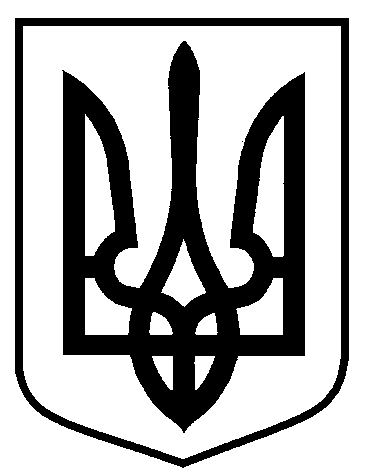 Сумська міська радаВиконавчий комітетРІШЕННЯвід 19.03.2021  № 132На підставі поданої заяви та документів, відповідно до статті 8-1 Житлового кодексу Української РСР, Порядку переведення дачних і садових будинків, що відповідають державним будівельним нормам, у жилі будинки, затвердженого постановою Кабінету Міністрів України від 29.04.2015 № 321, керуючись статтею 40 Закону України «Про місцеве самоврядування в Україні», виконавчий комітет Сумської міської ради ВИРІШИВ:Перевести садовий будинок загальною площею 96,7 кв.м у жилий за адресою: громадська організація «Товариство садоводів «Тепличний»,  будинок 113, м. Суми, який є власністю Заявника 1.Міський голова                                                                            О.М. ЛисенкоКривцов 700 103Розіслати: Кривцов А.В., заявнику	Про переведення садового будинку у жилий за адресою: громадська організація «Товариство садоводів «Тепличний»,  будинок, 113, м. Суми